Friday 8th September 2023Dear Parent/CarersWelcome back to a new term. I hope that you’ve all had a relaxing break over the summer. We have an exciting term ahead with lots of new learning opportunities.Reading This term your child will be bringing home a book to share with you. You may like to purchase a book bag from the office or alternatively you can purchase your own. Having a book bag ensures that our books are kept in a good condition, it also gets children used to bring one to school ready for Reception.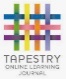 Tapestry Please log in to Tapestry to see our nursery weekly blogs. These blogs enable you as parents to read about and see what the children have been learning in reception each week. You will also see some observations that are more personal to your children. RemindersPlease ensure that your child brings a named water bottle to nursery every day. We also ask that you name bags, hats etc.  Children should bring a spare change of clothes in a bag which can stay in nursery. Please send your child to nursery in sensible clothing and footwear.Drop off and Pick Up Please may we remind you not to wait outside the fence but to wait in the garden area outside the nursey. We have made these changes to ensure the safety of children. We hope you have all the information that you need for the term ahead. If you have any questions or queries, please do not hesitate to speak to us at either the beginning or end of the school day.  Yours faithfully, Miss Morgan 